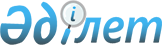 Бурабай аудандық мәслихаттың 2016 жылғы 9 желтоқсандағы № 6С-9/6 "Бурабай аудандық мәслихаттың кейбір шешімдеріне толықтырулар енгізу туралы" шешіміне қосымшаның 3-тармағының күші жойылды деп тану туралыАқмола облысы Бурабай аудандық мәслихатының 2017 жылғы 14 ақпандағы № 6С-12/5 шешімі. Ақмола облысының Әділет департаментінде 2017 жылғы 24 ақпанда № 5772 болып тіркелді      РҚАО-ның ескертпесі.

      Құжаттың мәтінінде түпнұсқаның пунктуациясы мен орфографиясы сақталған.

      "Қазақстан Республикасындағы жергiлiктi мемлекеттiк басқару және өзін-өзі басқару туралы" Қазақстан Республикасының 2001 жылғы 23 қаңтардағы Заңының 6 бабына, "Құқықтық актілер туралы" Қазақстан Республикасының 2016 жылғы 6 сәуірдегі Заңының 46 бабына сәйкес, Бурабай аудандық мәслихаты ШЕШІМ ҚАБЫЛДАДЫ:

      1. Бурабай аудандық мәслихаттың "Бурабай аудандық мәслихаттың кейбір шешімдеріне толықтырулар енгізу туралы" 2016 жылғы 9 желтоқсандағы № 6С-9/6 (Нормативтік құқықтық актілерді мемлекеттік тіркеу тізілімінде № 5626 болып тіркелген, 2017 жылғы 12 қаңтарда аудандық "Бурабай" және "Луч" газеттерінде жарияланған) шешіміне қосымшаның 3-тармағының күші жойылды деп танылсын.

      2. Осы шешім Ақмола облысының Әділет департаментінде мемлекеттік тіркелген күнінен бастап күшіне енеді және ресми жарияланған күнінен бастап қолданысқа енгізіледі.



      "КЕЛІСІЛДІ"



      14 ақпан 2017 жыл


					© 2012. Қазақстан Республикасы Әділет министрлігінің «Қазақстан Республикасының Заңнама және құқықтық ақпарат институты» ШЖҚ РМК
				
      Аудандық мәслихаттың
ХІІ (кезектен тыс) сессиясының
Төрайымы

Г.Хамзина

      Аудандық мәслихаттың
хатшысы

Ө.Бейсенов

      Бурабай ауданының әкімі

Т.Ташмағамбетов
